“Steigers , Schema’s en Werkvormenbij taalgerichte vakdidactiek.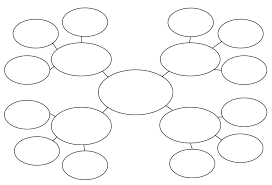 Schema’s die leerlingen helpen begrippen te herkennen, ordenen en leren.Begrippenspin         Wat is het?							Waar lijkt het op?Vaak een grote verandering						Vaak indrukwekkendVaak een snelle verandering						Kan gewelddadig zijnOmverwerping van regering						Vaak politiek Verandering van de samenleving						Voorbeelden?			Franse Revolutie. Cubaanse Revolutie. Slavenopstanden, Industriële revolutie, Agrarische revolutie.----------------------------Te gebruiken bij:    Begrippen die meer betekenissen hebben of die in verschillende tijdsperioden iets anders kunnen betekenen.Andere begrippen: Slavernij, Horigheid, kapitalisme, Rationalisme etc.Woord web----------------------------Te gebruiken bij:    Begrippen die verschillende toepassingsvormen hebben. Gebeurtenissen met verschillende aspecten, maar ook als schematische samenvatting bij een groter onderwerp.C  Schietschijf----------------------------Te gebruiken bij:    Directe en indirecte oorzaken en gevolgen.D Venndiagram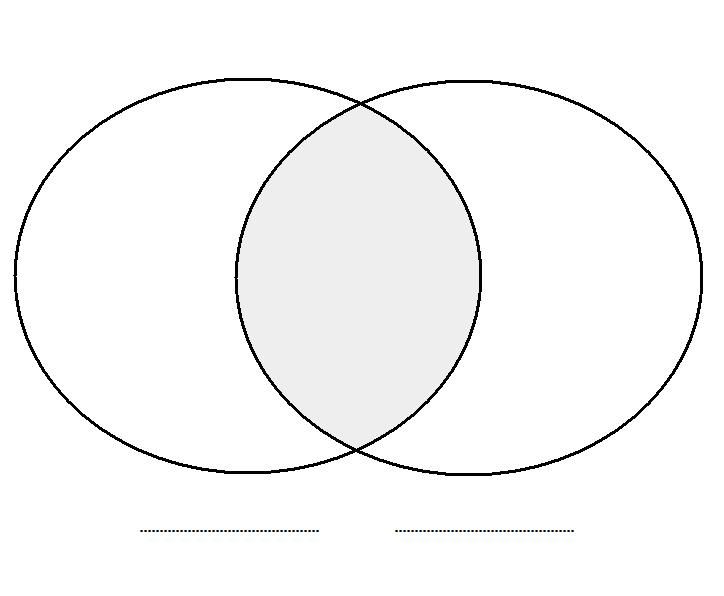 ----------------------------Te gebruiken bij:   Verhelderen van overeenkomsten en verschillen of continuïteit en verandering.E Boom schema--------------------Te gebruiken bij:   Begrippen met verschillende aspecten; Continuïteit en verandering; Gebeurtenissen met verschillende oorzaken of gevolgen.F. StroomdiagramFF   Te gebruiken bij:   Chronologie of ordening aanbrengen; Oorzaak-Gevolgrelaties; Continuïteit en verandering.Werkvormen die het denkproces en leerproces van leerlingen stimuleren en duidelijk maken.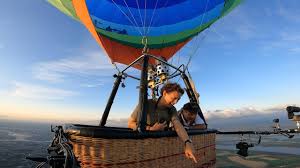 Luchtballon debat.Er zijn drie/vier personen in een luchtballon. De ballon stort neer. Slechts 1 kan in het mandje Blijven. Alle deelnemers geven hun argumentenWaarom zij degenen zijn die in het mandje blijven.De klas bepaald wie het beste argument heeft gegeven. Denk aan de volgende toepassingen: -Vier ontdekkingsreizigers beargumenteren waarom zij de titel beste ontdekkingsreiziger ooit moeten winnen.- Drie belangrijke jaartallen uit een hoofdstuk strijden om de enige overgebleven plaats in de ballon. Voor de bovenbouw zou je - Drie oorzaken of gevolgen strijden om de laatste plaats in het mandje. De meest feitelijk correcte oorzaak of gevolg wint.--------------Te gebruiken bij: Competitie element toevoegen aan leerproces. Denk aan de volgende toepassingen: -Vier ontdekkingsreizigers beargumenteren waarom zij de titel beste ontdekkingsreiziger ooit moeten winnen.- Drie belangrijke jaartallen uit een hoofdstuk strijden om de enige overgebleven plaats in de ballon. Voor de bovenbouw zou je - Drie oorzaken of gevolgen strijden om de laatste plaats in het mandje. De meest feitelijk correcte oorzaak of gevolg wint.-Een aantal begrippen strijden om de overgebleven plaats etc.-Iedereen noemt één kenmerkend aspect. Degene die het meest volledige omschriScrambled eggs/ simpele variant mysterie:--------------Te gebruiken bij:-hulp bij het aanleren van kenmerkende aspecten zoals hier boven. Maak de KA compleet.-Kan ook gemaakt worden met begrippen en uitleg-Begrip koppelen aan stukjes bron/tekstBegrippenbingo:Dit kan klassikaal of in kleine groepen gespeeld worden. 1 persoon leest in willekeurige volgorde de betekenis van de begrippen op. Deelnemers kruizen het begrip aan die ze herkennen. Docent kan bepalen of men een volle kaart moet hebben of slechts een rij/kolom--------------Te gebruiken bij:-Speels element bij het aanleren van begrippen. Omdat het ook makkelijk is om in kleinere groepen te doen kunnen zelfs de begrippen van meerdere hoofdstukken gebruikt worden. Dit is ideaal voor examentrainingKruiswoordpuzzel: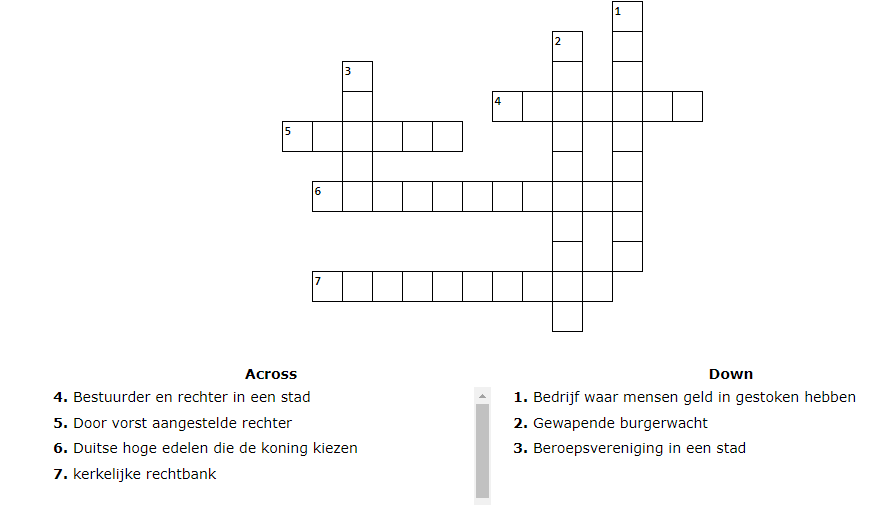 --------------Te gebruiken bij: -Relatief snelle manier om begrippen te oefenenWereldwijde handelscontacten, handelskapitalismeDe Industriële revolutie die in de westerse wereldHet begin van de Uitbouw van de Europese overheersing, met name in de vorm van plantagekoloniënOpkomst vanEuropese overzeese expansiedie verband hield met de industrialisatieEn een begin van een wereldeconomieEn de daarmee verbonden trans-Atlantische slavenhandel en de opkomst van AbolitionismeDemocratische revoluties in westerse landenVoortschrijdende democratisering, De protestantse Reformatie dieRationeel optimisme en ‘verlicht denken’ dat werd toegepastMet deelname van steeds meer mannen en vrouwen aan het politieke procesEmancipatiebewegingenDe basis legde voor een Industriële samenlevingDe moderne vorm van Imperialisme De splitsing van de christelijke kerk in West-Europa tot gevolg hadMet als gevolg discussies over grondwetten, grondrechten en staatsburgerschapOp alle terreinen van de samenleving: godsdienst, politiek, economie en sociale verhoudingenAristocratieDirecte democratieOligarchieImperiumTirangouverneurPax RomanaRomaniseringStaatsgodsdienstVormentaalBekerenChristendomJodendomTenachMessiasMonotheïstisch